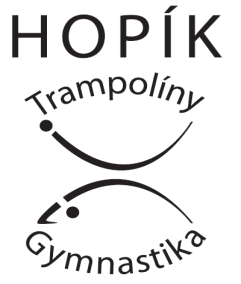  ODDÍL HOPÍK SK ZVOLE PŘIHLÁŠKA NA KROUŽEK SPORTOVNÍ GYMNASTIKY V OHROBCIDEN A HODINA………………………………….CENA za 1h: 1800,-         CENA za 1,5h: 2050,- č.u. 2200908725/2010  do poznámek jméno dítěte, jaký den dítě bude chodit,Ohrobec    Uhradit do 14dnů po odeslání přihlášky Datum a podpis zákonného zástupce Jméno dítěte:Rodné číslo:e-mail:Telefon:Adresa: